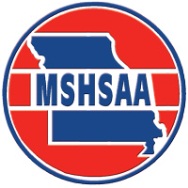 The guidelines for submitting literature for consideration to be placed on the MSHSAA PGML are provided below.  All areas of the list are now accepting literature for consideration for 2014.If you have a selection that you feel has been timed incorrectly please submit the selection using the steps outlined below to our office for review.  Please contact the MSHSAA Office if you have additional questions.  Materials must arrive at MSHSAA on or before June 1stNew Music:  To submit new literature for consideration to be placed on the MSHSAA PGML please follow the steps below.  Please review the matrixes for each area of the list prior to submitting literature.  Each matrix is located on the MSHSAA website under the Music Activities link.Print and complete the specific 'Literature Addition Request Form' for each title you are submitting for consideration.  Each form is located on the MSHSAA website.  The forms have been specifically designed for each area of the list.  Please be sure to select the appropriate request form for your selection(s).    Attach a photocopy (Do not send ORIGINALS) of the score with the 'Literature Addition Request Form' and mail to the MSHSAA Office on or before June 1st.  For solos, include a copy of the soloist part with each measure numbered.  For ensembles, all parts shall appear on the score and each measure should be numbered.  Do NOT send originals!  All photocopies will be destroyed after the review.A completed 'Literature Addition Request Form' must accompany each title being submitted for review.  Any music submitted without a completed 'Literature Addition Request Form' will not be reviewed and the music will be returned to the sender.Music Submitted for Timing Considerations Only:  To submit literature currently appearing on the MSHSAA PGML for timing considerations only please use the steps below.Print and complete a 'Timing Clarification' form located on the MSHSAA website for each selection submitted with timing concerns.Attach a photocopy of the score (ensembles only) or soloist's part with the timing clarification form and mail to the MSHSAA Office on or before June 1st.  For solos and ensembles please number each measure of the work.  Do NOT send originals.  All photocopies will be destroyed after the review.A 'Timing Clarification' form must accompany each title being submitted for review.  The individual school directors play a major role in the development and maintenance of the list.  Please do not submit literature just because the music is in your library rather; submit quality literature that is not currently listed.  Please consider sharing this information with studio or private music instructors as well. Be certain to submit your music before June 1st.  Music received after June 1sth will not be reviewed for consideration for the 2014 music festivals.  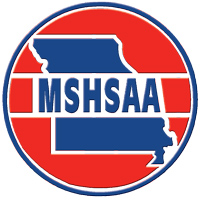 Note:  Send photocopy of soloist part and complete score (if ensemble) with this form.  Please number each measure on all part(s) submitted.   Do not send originals!Materials must arrive at MSHSAA on or before June 1stTitle: ________________________________________________________________________________________Composer: ___________________________________________________________________________________Arranger/Editor/Transcription: ___________________________________________________________________Event Type (Trumpet solo, Misc Brass Ensemble, etc.): ______________________________________________  *Length of Work (Time if notated on the score or recording): _________________________________________Is the work 'Permanently Out-of-Print'?  □ Yes         □ No					   To determine your suggested grade level, complete the chart below by referring to the PGML matrixes on the MSHSAA website.  If the selection is a multi-movement works please grade each movement by placing a 1, 2, etc in the grade column(s) to indicate the level of each movement.Submitted by:	Name:________________________________________________________________________	Occupation:	□ School Director     □ Music Publisher	   □ Other ________________________	Address: ______________________________________________________________________	City/State/Zip:__________________________________________________________________	Email: ________________________________________________________________________Send all related materials to:			MSHSAA	Attn:  Davine DavisNote:  Send photocopy of soloist part with this form.    Do not send originals!Please number each measure on soloist's part.Materials must arrive at MSHSAA on or before June 1stTitle: _______________________________________________________________________Composer: __________________________________________________________________Arranger/Editor/Transcription: __________________________________________________*Length of Work (Time if notated on the score or recording): ________________________Is the work 'Permanently Out-of-Print'?  □ Yes         □ No					   To determine your suggested grade level, complete the chart below by referring to the PGML matrixes on the MSHSAA website.  If the selection is a multi-movement works please grade each movement by placing a 1, 2, etc in the grade column(s) to indicate the level of each movement.Submitted by:	Name:_________________________________________________________________	Occupation:	□ School Director     □ Music Publisher	   □ Other _________________	Address: _______________________________________________________________	City/State/Zip:___________________________________________________________	Email: _________________________________________________________________Send all related materials to:			MSHSAA	Attn:  Davine DavisNote:  Send photocopy of soloist part with this form.  Do not send originals!Please number each measure on soloist's part.   Materials must arrive at MSHSAA on or before June 1stTitle: _______________________________________________________________________Composer: __________________________________________________________________Arranger/Editor/Transcription: __________________________________________________*Length of Work (Time if notated on the score or recording): ________________________Is the work 'Permanently Out-of-Print'?  □ Yes         □ No					   To determine your suggested grade level, complete the chart below by referring to the PGML matrixes on the MSHSAA website.  If the selection is a multi-movement works please grade each movement by placing a 1, 2, etc in the grade column(s) to indicate the level of each movement.Submitted by:	Name:_________________________________________________________________	Occupation:	□ School Director     □ Music Publisher	   □ Other _________________	Address: _______________________________________________________________	City/State/Zip:___________________________________________________________	Email: _________________________________________________________________Send all related materials to:			MSHSAA	Attn:  Davine DavisNote:  Send photocopy of soloist part with this form.  Do not send originals!Please number each measure on the soloist's part.   Materials must arrive at MSHSAA on or before June 1stTitle: _______________________________________________________________________Composer: __________________________________________________________________Arranger/Editor/Transcription: __________________________________________________*Length of Work (Time if notated on the score or recording): ________________________Is the work 'Permanently Out-of-Print'?  □ Yes         □ No					   To determine your suggested grade level, complete the chart below by referring to the PGML matrixes on the MSHSAA website.  If the selection is a multi-movement works please grade each movement by placing a 1, 2, etc in the grade column(s) to indicate the level of each movement.Submitted by:	Name:_________________________________________________________________	Occupation:	□ School Director     □ Music Publisher	   □ Other _________________	Address: _______________________________________________________________	City/State/Zip:___________________________________________________________	Email: _________________________________________________________________Send all related materials to:			MSHSAA	Attn:  Davine DavisNote:  Send photocopy of soloist part with this form.  Do not send originals!Please number each measure on all soloist's part.   Materials must arrive at MSHSAA on or before June 1stTitle: _______________________________________________________________________Composer: __________________________________________________________________Arranger/Editor/Transcription: __________________________________________________*Length of Work (Time if notated on the score or recording): ________________________Is the work 'Permanently Out-of-Print'?  □ Yes         □ No					   To determine your suggested grade level, complete the chart below by referring to the PGML matrixes on the MSHSAA website.  If the selection is a multi-movement works please grade each movement by placing a 1, 2, etc in the grade column(s) to indicate the level of each movement.Submitted by:	Name:_________________________________________________________________	Occupation:	□ School Director     □ Music Publisher	   □ Other _________________	Address: _______________________________________________________________	City/State/Zip:___________________________________________________________	Email: _________________________________________________________________Send all related materials to:			MSHSAA	Attn:  Davine DavisNote:  Send photocopy of complete score with this form.  Do not send originals!Please number each measure of the score.   Materials must arrive at MSHSAA on or before June 1stTitle: _______________________________________________________________________Composer: __________________________________________________________________Arranger/Editor/Transcription: __________________________________________________*Length of Work (Time if notated on the score or recording): ________________________Is the work 'Permanently Out-of-Print'?  □ Yes         □ No					   To determine your suggested grade level, complete the chart below by referring to the PGML matrixes on the MSHSAA website.  If the selection is a multi-movement works please grade each movement by placing a 1, 2, etc in the grade column(s) to indicate the level of each movement.Submitted by:	Name:_________________________________________________________________	Occupation:	□ School Director     □ Music Publisher	   □ Other _________________	Address: _______________________________________________________________	City/State/Zip:___________________________________________________________	Email: _________________________________________________________________Send all related materials to:			MSHSAA	Attn:  Davine DavisNote:  Send photocopy of piano solo with this form.  Do not send originals!Please number each measure of the score.   Materials must arrive at MSHSAA on or before June 1stTitle: _______________________________________________________________________Composer: __________________________________________________________________Length of Work (Time if notated on the score or recording): ________________________Is the work 'Permanently Out-of-Print'?  □ Yes         □ No					   Submitted by:	Name:_________________________________________________________________	Occupation:	□ School Director     □ Music Publisher	   □ Other _________________	Address: _______________________________________________________________	City/State/Zip:___________________________________________________________	Email: _________________________________________________________________Send all related materials to:MSHSAAAttn:  Davine DavisNote:  Send photocopy of soloists part or complete score (ensembles) with this form.    Do not send originals!Please number each measure of the soloist's part or ensemble score.   Materials must arrive at MSHSAA on or before June 1stTitle: _______________________________________________________________________________Composer: __________________________________________________________________________Arranger/Editor/Transcription: _________________________________________________________*Length of Work (Time if notated on the score or recording): ________________________________Is the work 'Permanently Out-of-Print'?  □ Yes         □ No					   To determine your suggested grade level, complete the chart below by referring to the PGML matrixes on the MSHSAA website.  If the selection is a multi-movement works please grade each movement by placing a 1, 2, etc in the grade column(s) to indicate the level of each movement.Submitted by:	Name:_________________________________________________________________	Occupation:	□ School Director     □ Music Publisher	   □ Other _________________	Address: _______________________________________________________________	City/State/Zip:___________________________________________________________	Email: _________________________________________________________________Send all related materials to:			MSHSAA	Attn:  Davine DavisNote:  Send photocopy of complete score with this form.  Do not send originals!Please number each measure of the score.   Materials must arrive at MSHSAA on or before June 1stTitle: ________________________________________________________________________________________Composer: ___________________________________________________________________________________Arranger/Editor/Transcription: ___________________________________________________________________Event Type (Solo, Boys Quartet, Misc Vocal Ensemble, etc): __________________________________________*Length of Work (Time if notated on the score or recording): _________________________________________Is the work 'Permanently Out-of-Print'?  □ Yes         □ No					   To determine your suggested grade level, complete the chart below by referring to the PGML matrixes on the MSHSAA website.  If the selection is a multi-movement works please grade each movement by placing a 1, 2, etc in the grade column(s) to indicate the level of each movement.Submitted by:	Name:_______________________________________________________________________________	Occupation:	□ School Director     □ Music Publisher	   □ Other __________________________	Address: _____________________________________________________________________________	City/State/Zip:__________________________________________________________________________	Email: ________________________________________________________________________________Send all related materials to:			MSHSAA	Attn:  Davine DavisNote:  Send photocopy of soloist part and complete score (if ensemble) with this form.  Please number each measure on all parts submitted.  Do not send originals!Materials must arrive at MSHSAA on or before June 1stTitle: ________________________________________________________________________________________Composer: ___________________________________________________________________________________Arranger/Editor/Transcription: ___________________________________________________________________Event Type (Flute solo, Misc WW Ensemble, etc.): __________________________________________________*Length of Work (Time if notated on the score or recording): _________________________________________Is the work 'Permanently Out-of-Print'?  □ Yes         □ No					   To determine your suggested grade level, complete the chart below by referring to the PGML matrixes on the MSHSAA website.  If the selection is a multi-movement works please grade each movement by placing a 1, 2, etc in the grade column(s) to indicate the level of each movement.Submitted by:	Name:_________________________________________________________________	Occupation:	□ School Director     □ Music Publisher	   □ Other _________________	Address: _______________________________________________________________	City/State/Zip:___________________________________________________________	Email: _________________________________________________________________Send all related materials to:			MSHSAA	Attn:  Davine DavisNote:  Send photocopy of full score (ensemble only) or soloist's part with this form.  Please number each measure of the work.  Do not send originals!Materials must arrive at MSHSAA on or before June 1stTitle: _______________________________________________________________________Composer: __________________________________________________________________Arranger/Editor/Transcription: __________________________________________________Event Type (Trumpet Trio; Snare Drum Solo, etc.): _________________________________  PML Number: __________	Is the work 'Permanently Out-of-Print'?  □ Yes         □ No	*Length of Work (Time if notated on score or recording): ____________________________	Submitted by:	Name:_________________________________________________________________	Occupation:	□ School Director     □ Music Publisher	   □ Other _________________	Address: _______________________________________________________________	City/State/Zip:___________________________________________________________	Email: _________________________________________________________________Send all related materials to:MSHSAAAttn:  Davine DavisGrade CGrade BGrade ARangeKey(s)Rhythm / MeterTechnique / ArticulationTempoIntervalsArtistry and MusicalityAccompanimentHarmonic LanguageMelodic LanguageDynamic ExpressionPart Exposure (Ensembles Only)Part Balance & Texture (Ensembles Only)Grade CGrade BGrade ARhythmic NotationMeterTechniquesDynamicsTempoMusical StructureGrade CGrade BGrade AInstrumentationRhythmic NotationMeterTechniquesDynamicsTempoMelodic RangeHarmonic StructureAccompanimentMusical StructureGrade CGrade BGrade AInstrumentationRhythmic NotationMetersTechniquesDynamicsTempoAccompanimentMusical StructureGrade CGrade BGrade AInstrumentationRhythmic NotationMetersTechniquesTone ProductionDynamicsTempoMusical StructureAccompanimentCriteriaGrade CGrade BGrade AInstrumentationRhythmic NotationMeterTechniquesDynamicsTempoMelodic RangeHarmonic StructureMusical StructurePlayer ExposureEvent Type: (Violin solo, string duet, etc.)Grade CGrade BGrade ACriteriaGrade CGrade BGrade AMelodic DesignTempoTextHarmonic StructureRhythmic ElementsAccompanimentDefinitionsTexture (Ensembles Only)CriteriaGrade CGrade BGrade ARangeKey(s)Rhythm / MeterTechnique / ArticulationTempoExpressionMelodic Design